W.J. Gurganus Elementary PTO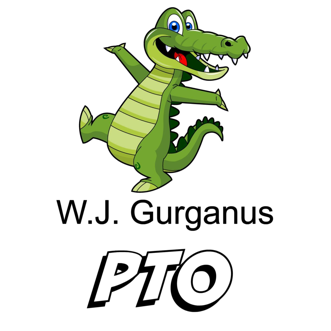 Funding Request FormThe W. J. Gurganus PTO will begin collecting grant proposals on Monday, November 13, 2017. Proposals may be for projects, activities, books, equipment, or anything that enhances the academic lives of children at                 W. J. Gurganus Elementary. In order to appropriately consider all funding requests that come to the PTO, we require the following information:Requester(s): _________________________________________________ Position(s): ___________________Contact Email: _____________________________________________________________________________Funding Requested: $______________ 			Describe the Item(s), Activity, or other Service requested—how will it benefit the students and school. You may attach your description instead, if you prefer. Include forms, fact sheets, financial specifics such as model numbers and itemized expenses, if applicable. Please be as specific as possible.__________________________________________________________________________________________________________________________________________________________________________________________________________________________________________________________________________________________________________________________________________________________________________________________________________________________________________________________________Who will benefit from the purchase of the Item(s), Activity, or other Service? (school-wide, grade-wide, or classroom specific) ___________________________________________________________________________Is there a specific date by which you need the funds? _____________________________________________Additional information that the PTO should take into consideration:______________________________________________________________________________________________________________________________________________________________________________________________________________________________________________________________________________Requester Signature: _____________________________________________________ Date: ______________Every effort will be made by the PTO to be fair and equitable when considering funding requests for teachers, staff, and students. While the PTO would like to honor all requests for funds, we have a limited amount of funding. The PTO will give preference to funding requests that will impact as many WJG students, families, and faculty as possible, with consideration given to those that provide a longer-term benefit.		~WJG PTO